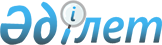 Ұлттық спорт түрлерінің тізбесін бекіту туралыҚазақстан Республикасы Мәдениет және спорт министрінің 2021 жылғы 26 ақпандағы № 52 бұйрығы. Қазақстан Республикасының Әділет министрлігінде 2021 жылғы 26 ақпанда № 22265 болып тіркелді
      "Дене шынықтыру және спорт туралы" 2014 жылғы 3 шілдедегі Қазақстан Республикасы Заңының 7-бабының 49-1) тармақшасына сәйкес БҰЙЫРАМЫН:
      1. Қоса беріліп отырған Ұлттық спорт түрлерінің тізбесі бекітілсін.
      2. Қазақстан Республикасы Мәдениет және спорт министрлігінің Спорт және дене шынықтыру істері комитеті Қазақстан Республикасы заңнамасында белгіленген тәртіппен:
      1) осы бұйрықтың Қазақстан Республикасының Әділет министрлігінде мемлекеттік тіркелуін;
      2) осы бұйрықтың Қазақстан Республикасының Мәдениет және спорт министрлігінің интернет-ресурсында орналастырылуын;
      3) осы бұйрықпен көзделген іс-шаралар орындалғаннан кейін он жұмыс күні ішінде Қазақстан Республикасы Мәдениет және спорт министрлігінің Заң қызметі департаментіне іс-шаралардың орындалуы туралы мәліметтерді ұсынуды қамтамасыз етсін.
      3. Осы бұйрықтың орындалуын бақылау жетекшілік ететін Қазақстан Республикасының Мәдениет және спорт вице-министріне жүктелсін.
      4. Осы бұйрық алғашқы ресми жарияланған күнінен кейін күнтізбелік он күн өткен соң қолданысқа енгізіледі. Ұлттық спорт түрлерінің тізбесі
					© 2012. Қазақстан Республикасы Әділет министрлігінің «Қазақстан Республикасының Заңнама және құқықтық ақпарат институты» ШЖҚ РМК
				
      Қазақстан Республикасы 
Мәдениет және спорт министрі 

А. Раимкулова
Қазақстан Республикасы
Мәдениет және спорт министрі
2021 жылғы 26 ақпаны
№ 52 бұйрығымен 
бекітілген
№ р/с
Ұлттық спорт түрінің атауы
1
Аударыспақ
2
Асық ату
3
Бәйге
4
Жамбы ату
5
Жекпе-жек
6
Көкпар
7
Қазақ күресі
8
Құсбегілік
9
Тоғызқұмалақ